К началу обучения в школе у ребенка должны быть развиты элементарные математические представления:— знать цифры от 0 до 10;— уметь сосчитать до 10 и обратно, от 6 до 10, от 7 до 2 и т.д.;— уметь называть предыдущее и последующее число относительно любого числа в пределах первого десятка;— знать знаки  +,  -,  =,  <,   >;— уметь сравнивать числа первого десятка (например, 7 меньше 8, 5 >4 , 6 =6);— уметь соотносить цифру и число предметов;— уметь измерять с помощью линейки;— уметь составлять и решать задачи в одно действие на сложение и вычитание;— знать названия фигур: треугольник, квадрат, круг, трапеция, овал, прямоугольник;— уметь сравнивать предметы по цвету, размеру, форме;— уметь оперировать понятиями: «налево», «направо», «верх», «вниз», «раньше», «позже», «за», «между»,  ориентироваться на листе.В области представления об окружающем мире будущему первокласснику необходимо:— уметь различать по внешнему виду растения, распространенные в нашей местности (например, ель, береза, дуб, подсолнух, ромашка) и называть их отличительные признаки;— уметь различать диких и домашних животных и их детёнышей (белка, заяц, коза, корова)— уметь различать по внешнему виду птиц (например, дятел, ворона, воробей);-иметь представления о сезонных признаках природы (например, осень -желтые и красные листья, на деревьях, увядающая трава, сбор урожая);— знать названия 1-3 комнатных растений;— 5-6 насекомых, съедобные и несъедобные грибы.— знать названия всех дней недели, времена года, месяца.Кроме того, ребенок, поступающий в 1-й класс, должен знать:— в какой стране он живет, в каком городе,  свой домашний адрес;— своё имя, отчество, фамилию;— свой возраст (желательно дату рождения);— фамилию, имя, отчество родителей, их профессию;— звать правила поведения в общественных местах и на улице.МБОУ «Талажская СШ»Структурное подразделение«Детский сад п. Талаги»Памятка для родителей«Что должен знать будущий первоклассник?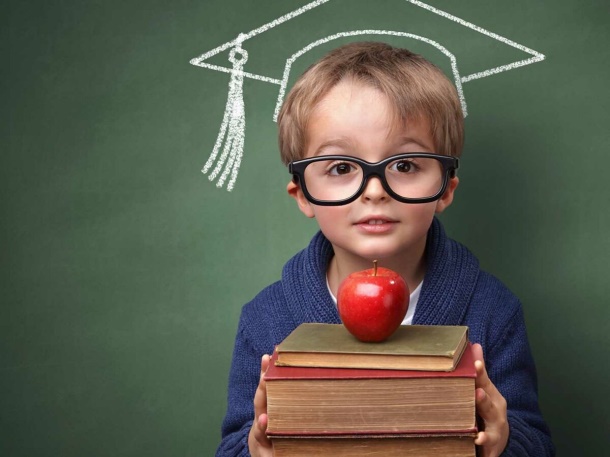 «Быть готовым к школе - значит быть готовым всему этому научиться» детский психолог Л. А. Венгер.  Подготовили:воспитатели группы «Облачко»Молчанова Снежана ВикторовнаПлашкина Надежда МихайловнаПодготовка ребенка к школе – это целый комплекс знаний, умений и навыков, которыми должен владеть дошкольник. Физиологическая готовность ребенка к школе. Этот аспект означает, что ребенок должен быть готов к обучению в школе физически. То есть состояние его здоровья должно позволять успешно проходить образовательную программу. Ребенок должен знать, в какой руке и как нужно держать ручку, соблюдать и понимать важность соблюдения основных гигиенических норм: правильная поза за столом, осанка и т. п.Психологическая готовность ребенка к школе. Психологический аспект включает в себя три компонента: интеллектуальная готовность, личностная и социальная, эмоционально-волевая.Интеллектуальная готовность к школе означает:к первому классу у ребенка должен быть запас определенных знаний• он доложен ориентироваться в пространстве, то есть знать, как пройти в школу и обратно, до магазина и так далее;• ребенок должен стремиться к получению новых знаний, то есть он должен быть любознателен;• должны соответствовать возрасту развитие памяти, речи, мышления.Личностная и социальная готовность подразумевает следующее:• ребенок должен быть коммуникабельным, то есть уметь общаться со сверстниками и взрослыми; в общении не должно проявляться агрессии, а при ссоре с другим ребенком должен уметь оценивать и искать выход из проблемной ситуации; ребенок должен понимать и признавать авторитет взрослых;• толерантность; это означает, что ребенок должен адекватно реагировать на конструктивные замечания взрослых и сверстников;• нравственное развитие, ребенок должен понимать, что хорошо, а что – плохо;• ребенок должен принимать поставленную педагогом задачу, внимательно выслушивая, уточняя неясные моменты, а после выполнения он должен адекватно оценивать свою работу, признавать свои ошибки, если таковые имеются.Эмоционально-волевая готовность ребенка к школе предполагает:• понимание ребенком, почему он идет в школу, важность обучения;• наличие интереса к учению и получению новых знаний;• способность ребенка выполнять задание, которое ему не совсем по душе, но этого требует учебная программа;• усидчивость – способность в течение определенного времени внимательно слушать взрослого и выполнять задания, не отвлекаясь на посторонние предметы и дела.Познавательная готовность ребенка к школе. Данный аспект означает, что будущий первоклассник должен обладать определенным комплексом знаний и умений, который понадобится для успешного обучения в школе. Итак, что должен знать и уметь ребенок в шесть-семь лет?В области развития речи и готовности к овладению грамотой будущему первокласснику необходимоуметь четко произносить все звуки речи;уметь интонационно выделять звуки в словах;уметь выделять заданный звук в потоке речи;уметь определять место звука в слове (в начале, в середине, в конце);уметь произносить слова по слогам; уметь составлять предложения из 3-5 слов;уметь называть в предложении только 2-е слово, только 3-е слово, только 4-е слово и т.д.;уметь использовать обобщающие понятия (медведь, лиса, волк — это животные);уметь составлять рассказ по картинке (например, «В зоопарке», «На детской площадке», «Отдых на море», «За грибами» и т.д.);уметь составлять несколько предложения: о предмете; различать жанры художественной литературы (сказка, рассказ, стихотворение, басня); уметь наизусть читать любимые стихотворения;знать автора прочитанного стихотворения;уметь последовательно передавать содержание сказки.